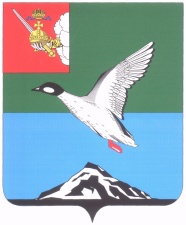 АДМИНИСТРАЦИЯ ЧЕРЕПОВЕЦКОГО МУНИЦИПАЛЬНОГО РАЙОНА П О С Т А Н О В Л Е Н И Еот 14.07.2017 									         № 2185г. ЧереповецО награждении победителейрайонного конкурса пчеловодовВ соответствии с постановлением администрации района от 13.04.2015 № 842 «О проведении районного конкурса пчеловодов», на основании протокола заседания комиссии по подведению итогов районного конкурса пчеловодов от 13.07.2017ПОСТАНОВЛЯЮ:1. Присудить диплом главы района и поощрить денежной премией                     в сумме 10000 рублей Соколова Александра Николаевича,  занявшего 1 место в  конкурсе.2. Присудить диплом главы района и поощрить денежной премией                     в сумме 6000 рублей Никитина Евгения Анатольевича,  занявшего 2 место                в  конкурсе.3. Присудить диплом главы района и поощрить денежной премией                  в сумме 4000 рублей Соколова Николая Васильевича,  занявшего 3 место                        в  конкурсе.4. Администрации района перечислить денежные средства на личные расчетные счета победителей, указанных в пунктах 1 – 3 настоящего постановления, в счет средств, предусмотренных в рамках реализации муниципальной программы «Развитие агропромышленного комплекса Череповецкого муниципального района на 2014-2020 годы», утвержденной  постановлением администрации района от 04.10.2013 № 2536, на проведение конкурсов профессионального мастерства.5. Постановление разместить на официальном сайте Череповецкого муниципального района в информационно-телекоммуникационной сети Интернет.Глава района                                                                                   Н.В.Виноградов 